Name: ______________________Unit 1Quiz 1Write the correct answer.Rachel made this place value drawing using ones, quick tens, hundreds boxes, and a thousand bar.  What number did Rachel model? _____________1000100100100_________10_________10_________10_________10ooooo1+1+1+1+1ooo 1+1+1Closed StrategyRound the number to the place value of the underlined digit.345,2093_0,000Complete the pattern.5 x 100 = 	5005 x 1,000 = 	50005 x 10,000 = 	500005 x 100,000 = ______0Write the number in standard form.Two hundred twelve thousand, forty_ _ _, _ _ _Compare using >, <, or =72,890 72,809Closed StrategyName: ______________________Unit 1Quiz 1Write the correct answer.Rachel made this place value drawing using ones, quick tens, hundreds boxes, and a thousand bar.  What number did Rachel model? _________________________________________________oooooooo Round the number to the place value of the underlined digit.345,209__________________Visual Organization StrategyComplete the pattern.5 x 100 = 	5005 x 1,000 = 	50005 x 10,000 = 	500005 x 100,000 = ________________Write the number in standard form.Two hundred twelve thousand, forty________________________Compare using >, <, or =72,890 72,809Visual Organization StrategyName: ______________________Unit 1Quiz 1Write the correct answer.Rachel made this place value drawing using ones, quick tens, hundreds boxes, and a thousand bar.  Rachel’s model represents 1038.1000100100100_________10_________10_________10_________10ooooo1+1+1+1+1ooo 1+1+1Yes/No StrategyRound the number to the place value of the underlined digit.345,209 = 340,000Complete the pattern.5 x 100 = 	5005 x 1,000 = 	50005 x 10,000 = 	500005 x 100,000 = 500,000Write the number in standard form.Two hundred twelve thousand, forty = 212,040Compare using >, <, or =72,890 > 72,809Yes/No StrategyName: _______________________Unit 1Quiz 1Write the correct answer.Rachel made this place value drawing using ones, quick tens, hundreds boxes, and a thousand bar.  What number did Rachel model?1,3481,0081000100100100_________10_________10_________10_________10ooooo1+1+1+1+1ooo 1+1+1Choice StrategyRound the number to the place value of the underlined digit.345,209340,000350,000Complete the pattern.5 x 100 = 	5005 x 1,000 = 	50005 x 10,000 = 	500005 x 100,000 = ______0500,0005,000Write the number in standard form.Two hundred twelve thousand, forty212,400212,040Compare using >, <, or =72,890 72,809><=Choice Strategy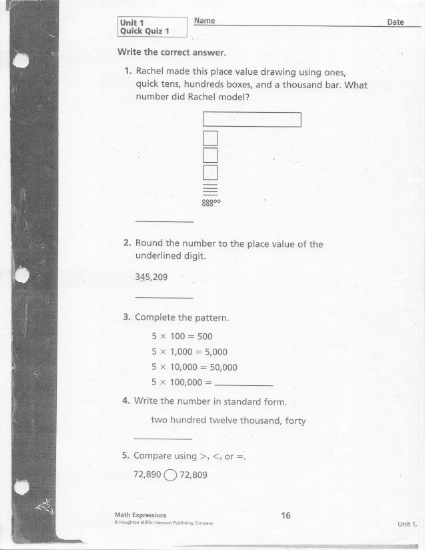 YESNOYESNOYESNOYESNOYESNO